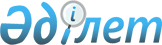 Кеден одағының кедендік шекарасы арқылы өткізілетін тауарлар мен көлік құралдары туралы алдын ала ақпаратты ұсыну туралы және алмасу туралы келісімді ратификациялау туралыҚазақстан Республикасының 2010 жылғы 30 маусымдағы № 323-IV Заңы
      2010 жылғы 21 мамырда Санкт-Петербургте жасалған Кеден одағының кедендік шекарасы арқылы өткізілетін тауарлар мен көлік құралдары туралы алдын ала ақпаратты ұсыну туралы және алмасу туралы келісім ратификациялансын. Кеден одағының кедендік шекарасы арқылы өткізілетін тауарлар
көлік құралдары туралы алдын ала ақпаратты ұсыну туралы
және алмасу туралы
КЕЛІСІМ
      Ескерту. Келісім ҚР 13.12.2017 № 115-VI Заңымен ратификацияланған Еуразиялық экономикалық Одақтың Кеден кодексі туралы шарттың күшіне енуіне байланысты қолданысын тоқтатты (қолданысқа енгізілу тәртібін 2-баптан қараңыз). 
					© 2012. Қазақстан Республикасы Әділет министрлігінің «Қазақстан Республикасының Заңнама және құқықтық ақпарат институты» ШЖҚ РМК
				
Қазақстан Республикасының
Президенті
Н. Назарбаев